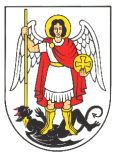  G R A D   Š I B E N I K								Javni natječaj za financiranje programa/projekataNeformalnih aktivnosti i inicijativa mladih Grada Šibenika za 2023.OBRAZAC FINANCIJSKOG PLANA PROGRAMA/PROJEKTA/AKTIVNOSTIU 2023. GODININaziv programa/projekta/aktivnosti za koji se traži  financijska potpora:_____________________________________________________________U _____________________, 2023. 			             Voditelj/voditeljica neformalne inicijative							           _____________________________A) - TROŠKOVI IZVOĐENJA PROGRAMA/PROJEKTAA) - TROŠKOVI IZVOĐENJA PROGRAMA/PROJEKTAA) - TROŠKOVI IZVOĐENJA PROGRAMA/PROJEKTADetaljno navedite sve troškove realizacije prijavljenog programa koji se traže od Grada Šibenika.Napomena: Navedeni troškovi moraju biti utemeljeni na realnoj cijeni/procjeni.Nerealan proračun, utemeljen na nerealnim cijenama/procjenama, proračun koji uključuje troškove koji nisu neophodni za provedbu predloženog programa/projekta/aktivnosti ili nisu povezani s njihovim aktivnostima neće ostvariti  bodove u ocjeni kvalitete.Detaljno navedite sve troškove realizacije prijavljenog programa koji se traže od Grada Šibenika.Napomena: Navedeni troškovi moraju biti utemeljeni na realnoj cijeni/procjeni.Nerealan proračun, utemeljen na nerealnim cijenama/procjenama, proračun koji uključuje troškove koji nisu neophodni za provedbu predloženog programa/projekta/aktivnosti ili nisu povezani s njihovim aktivnostima neće ostvariti  bodove u ocjeni kvalitete.Detaljno navedite sve troškove realizacije prijavljenog programa koji se traže od Grada Šibenika.Napomena: Navedeni troškovi moraju biti utemeljeni na realnoj cijeni/procjeni.Nerealan proračun, utemeljen na nerealnim cijenama/procjenama, proračun koji uključuje troškove koji nisu neophodni za provedbu predloženog programa/projekta/aktivnosti ili nisu povezani s njihovim aktivnostima neće ostvariti  bodove u ocjeni kvalitete.Troškovi provedbe aktivnosti projekta/programa/aktivnosti (oprema, materijal, radionice, edukacije, tribine, publikacije, ugovori o djelu i sl.) – kroz proračun je potrebno kratko opisati stavke Troškovi provedbe aktivnosti projekta/programa/aktivnosti (oprema, materijal, radionice, edukacije, tribine, publikacije, ugovori o djelu i sl.) – kroz proračun je potrebno kratko opisati stavke Troškovi provedbe aktivnosti projekta/programa/aktivnosti (oprema, materijal, radionice, edukacije, tribine, publikacije, ugovori o djelu i sl.) – kroz proračun je potrebno kratko opisati stavke 1.2.3. UKUPNO: UKUPNO: